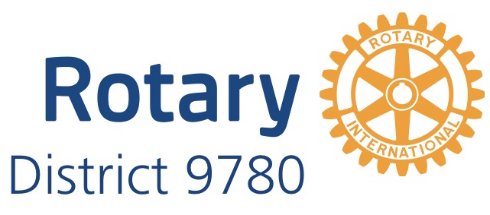 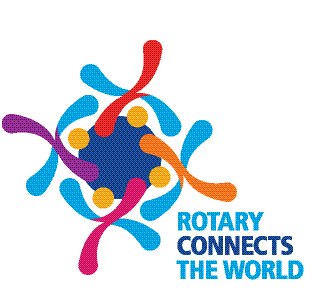 COMBINED GROUP 10 ROTARY CLUBS DISTRICT GOVERNOR VISITMONDAY AUGUST 5TH 2019AT THE GEELONG RSL50 BARWON HEADS RD. BELMONT6.00 – 6.30PMThe Rotary Clubs of Bayside Geelong, Belmont, Drysdale, Geelong East, Grovedale/Waurn Ponds, Highton and Torquay are cordially invited to attend a special meeting with the new District 9780 Governor, Rosanne Kava, from the RC of Swan Hill. DG Rosanne would like to see many rotarians from each club attending this special evening.Club Presidents are asked to prepare a short presentation up to 5 minutes on what their club is hoping to achieve this rotary year.RSVP by Friday July 26th, with numbers and names of rotarians attending, to Henry Fitzell, Secretary RC Belmont.Cost: $25.00 pp for a 2 course meal. Drinks at bar prices. Payment can be made on arrival by cash or credit card.Email: henry@fourleaf.com.au                    Mob. 0417 544 484Enquiries to Judy Beasley, Assistant Governor, Group 10Email: j.beasley490@gmail.com                   Mob. 0417 552 364We look forward to seeing you all on August 5th!!!